WAŻNE! PROSZĘ OD TERAZ PRZYSYŁAĆ DO MNIE TYLKO TO, CO ZAZNACZĘ, ŻE NALEŻY WYSŁAĆ.
28 V 2020 R. KATECHEZA KLASY V, TEMAT: WIERZĘ W SPEŁNIENIE MESJAŃSKICH OBIETNIC. 42 Szczęść Boże. Zapraszam Cię do udziału w lekcji: WIERZĘ W SPEŁNIENIE MESJAŃSKICH OBIETNIC. Modlitwa: W Imię Ojca i Syna i Ducha Świętego. Amen. Wierzę w Ciebie Boże żywy w Trójcy jedyny prawdziwy, wierzę coś objawił Boże, Twe słowo mylić nie może.Zastanów się: Jak porozumiewają się osoby niesłyszące?Obejrzyj ten filmik:   k42_1.mp4Oczywiście za pomocą języka migowego, widziałeś na filmie jak on wygląda.Otwórz podręcznik na stronie nr 120 - lekcja 42. Przeczytaj od słów : Tajemnicę… do … i ostateczne przymierze.Zwróć uwagę na to, że człowiek musi umieć rozpoznawać znaki i odkrywa ich znaczenie także w swoim życiu. Zastanowimy się dzisiaj nad tym: Jak Pan Bóg pomaga człowiekowi rozumieć tajemnice zbawienia?Teraz będzie praca z tekstem źródłowym. Poniżej masz teksty Pisma Świętego i jego wersje do odsłuchania. (teksty Ewangelistów opisujące śmierć Jezusa i Zmartwychwstanie, zwróć uwagę na znaki towarzyszące śmierci i Zmartwychwstaniu Pana Jezusa.) Wybierz jeden z opisów od 1 do 4, przeczytaj, odsłuchaj i wypisz w zeszycie pod tematem znaki towarzyszące śmierci Pana Jezusa. Potem odsłuchaj lub przeczytaj tekst nr 5 o Zmartwychwstaniu Pana Jezusa. Tam też poszukaj znaków towarzyszących Zmartwychwstaniu Pana Jezusa i zapisz w zeszycie. 
1. : https://www.biblijni.pl/Mt,27,45-50Od godziny szóstej mrok ogarnął całą ziemię, aż do godziny dziewiątej. 46 Około godziny dziewiątej Jezus zawołał donośnym głosem: «Eli, Eli, lema sabachthani?», to znaczy Boże mój, Boże mój, czemuś Mnie opuścił? 47 Słysząc to, niektórzy ze stojących tam mówili: «On Eliasza woła». 48 Zaraz też jeden z nich pobiegł i wziąwszy gąbkę, napełnił ją octem, włożył na trzcinę i dawał Mu pić. 49 Lecz inni mówili: «Poczekaj! Zobaczymy, czy przyjdzie Eliasz, aby Go wybawić». 50 A Jezus raz jeszcze zawołał donośnym głosem i wyzionął ducha. (Mt 27, 45-50)https://www.biblijni.pl/Mt,27,51-56A oto zasłona przybytku rozdarła się na dwoje z góry na dół; ziemia zadrżała i skały zaczęły pękać. Groby się otworzyły i wiele ciał Świętych, którzy umarli, powstało. I wyszedłszy z grobów po Jego zmartwychwstaniu, weszli oni do Miasta Świętego i ukazali się wielu. Setnik zaś i jego ludzie, którzy odbywali straż przy Jezusie, widząc trzęsienie ziemi i to, co się działo, zlękli się bardzo i mówili: «Prawdziwie, Ten był Synem Bożym». (Mt 27, 51 - 54)2. https://www.biblijni.pl/Mk,15,33-37A gdy nadeszła godzina szósta, mrok ogarnął całą ziemię aż do godziny dziewiątej. 34 O godzinie dziewiątej Jezus zawołał donośnym głosem: «Eloi, Eloi, lema sabachthani», to znaczy: Boże mój, Boże mój, czemuś Mnie opuścił? 35 Niektórzy ze stojących obok, słysząc to, mówili: «Patrz, woła Eliasza». 36 Ktoś pobiegł i nasyciwszy gąbkę octem, umieścił na trzcinie i dawał Mu pić, mówiąc: «Poczekajcie, zobaczymy, czy przyjdzie Eliasz, żeby go zdjąć [z krzyża]». 37 Lecz Jezus zawołał donośnym głosem i wyzionął ducha. (Mk 15,33-37)https://www.biblijni.pl/Mk,15,38-41A zasłona przybytku rozdarła się na dwoje, z góry na dół. Setnik zaś, który stał naprzeciw Niego, widząc, że w ten sposób wyzionął ducha, rzekł: «Istotnie, ten człowiek był Synem Bożym». (Mk15,38-39)3. https://www.biblijni.pl/Łk,23,44-46Było już około godziny szóstej i mrok ogarnął całą ziemię aż do godziny dziewiątej. Słońce się zaćmiło i zasłona przybytku rozdarła się przez środek. Wtedy Jezus zawołał donośnym głosem: Ojcze, w Twoje ręce powierzam ducha mego. Po tych słowach wyzionął ducha.( Łk 23,44-46)https://www.biblijni.pl/Łk,23,47-49Na widok tego, co się działo, setnik oddał chwałę Bogu, mówiąc: «Istotnie, człowiek ten był sprawiedliwy».  Wszystkie też tłumy, które zbiegły się na to widowisko, gdy zobaczyły, co się działo, powracały, bijąc się w piersi. Wszyscy Jego znajomi stali z daleka; a również niewiasty, które Mu towarzyszyły od Galilei, przypatrywały się temu.(Łk 23,47-49)4. https://www.biblijni.pl/J,19,28-37Ponieważ był to dzień Przygotowania, aby zatem ciała nie pozostawały na krzyżu w szabat - ów bowiem dzień szabatu był wielkim świętem - Żydzi prosili Piłata, żeby ukrzyżowanym połamano golenie i usunięto ich ciała. Przyszli więc żołnierze i połamali golenie tak pierwszemu, jak i drugiemu, którzy z Nim byli ukrzyżowani. Lecz gdy podeszli do Jezusa i zobaczyli, że już umarł, nie łamali Mu goleni, tylko jeden z żołnierzy włócznią przebił Mu bok, a natychmiast wypłynęła krew i woda. Zaświadczył to ten, który widział, a świadectwo jego jest prawdziwe. On wie, że mówi prawdę, abyście i wy wierzyli. Stało się to bowiem, aby się wypełniło Pismo: Kość jego nie będzie złamana. I znowu w innym [miejscu] mówi Pismo: Będą patrzeć na Tego, którego przebili. (J 19,28-37)5. https://www.biblijni.pl/Mt,28,1-8Po upływie szabatu, o świcie pierwszego dnia tygodnia przyszła Maria Magdalena i druga Maria obejrzeć grób. A oto powstało wielkie trzęsienie ziemi. Albowiem anioł Pański zstąpił z nieba, podszedł, odsunął kamień i usiadł na nim. Postać jego jaśniała jak błyskawica, a szaty jego były białe jak śnieg. Ze strachu przed nim zadrżeli strażnicy i stali się jakby umarli.
Anioł zaś przemówił do niewiast: «Wy się nie bójcie! Gdyż wiem, że szukacie Jezusa Ukrzyżowanego. Nie ma Go tu, bo zmartwychwstał, jak powiedział. Chodźcie, zobaczcie miejsce, gdzie leżał. A idźcie szybko i powiedzcie Jego uczniom: Powstał z martwych i oto udaje się przed wami do Galilei. Tam Go ujrzycie. Oto, co wam powiedziałem». Pośpiesznie więc oddaliły się od grobu, z bojaźnią i wielką radością, i biegły oznajmić to Jego uczniom. (Mt 28,1-8)Sięgnij do podręcznika strona 121 i odczytaj tekst, który wyjaśnia ich znaczenie wg. Mateusz, Marka, Łukasza i Jana. Kościół przypomina znaki potwierdzające dzieło Zbawienia. Sprawując sakramenty przekazuje ludziom Boże życie. Pan Bóg pomaga człowiekowi zrozumieć tajemnice zbawienia przyniesione przez Pana Jezusa i przyjąć prawdy o zbawieniu udzielając mu daru wiary.Obejrzyj teraz filmiki:   k42_3a.mp4                      k42_3b.mp4Zauważ znaki jakie tu są pokazane: woda i chleb. Pomagają nam one zrozumieć tajemnicę zbawienia. Woda oczyszcza nas z grzechów, chleb z nieba karmi nas w drodze do Boga. Nasze przyjęcie tajemnicy zbawienia podarowane nam w sakramentach chrztu i Eucharystii potwierdzamy wyznaniem wiary.Katechizm strona 121 ramka: Wierzę, że Jezus….Pomyśl jak mógłbyś/mogłabyś rozwijać swoją wiarę. Zastanów się co Ty powinieneś uczynić, aby ją jeszcze wzmocnić.Modlitwa: https://www.youtube.com/watch?v=WAhizzNgX9o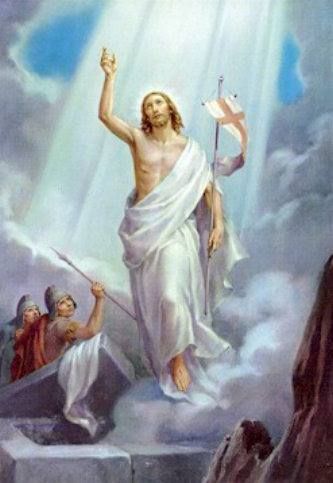 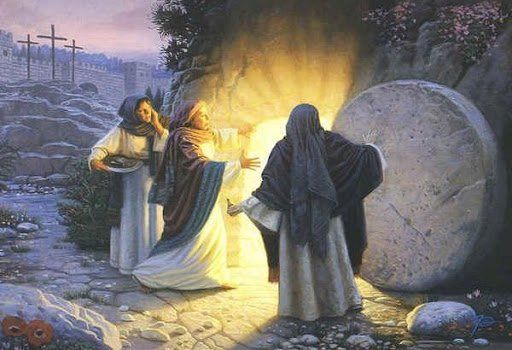 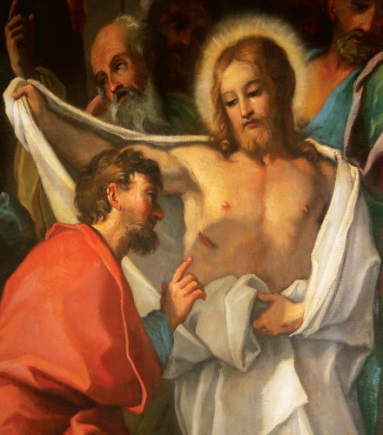 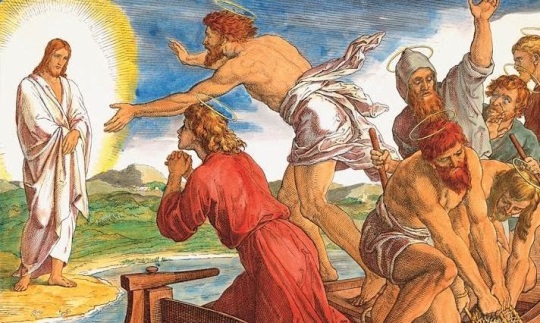 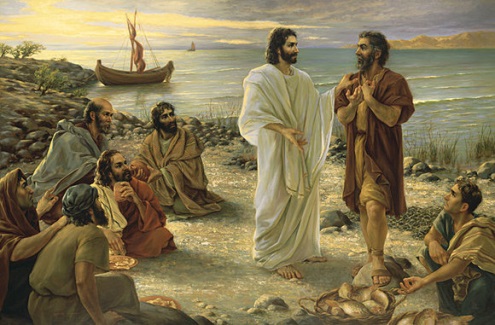 W zeszycie:  
Katecheza
WIERZĘ W SPEŁNIENIE MESJAŃSKICH OBIETNIC. 42
Kościół przypomina znaki potwierdzające dzieło Zbawienia. 
Sprawując sakramenty przekazuje ludziom Boże życie. 
Pan Bóg pomaga człowiekowi zrozumieć tajemnice zbawienia 
przyniesione przez Pana Jezusa i przyjąć prawdy o zbawieniu udzielając mu daru wiary. 
Nasze przyjęcie tajemnicy zbawienia podarowane nam w sakramentach chrztu i Eucharystii potwierdzamy wyznaniem wiary. Znaki towarzyszące śmierci i Zmartwychwstaniu Pana Jezusa potwierdzają Nowe Przymierze zawarte na krzyżu. (Bóg zawarł go z wszystkimi ludźmi, na górze Golgota, pośrednikiem przymierza jest Chrystus). 
NIC Z TEJ LEKCJI NIE POSYŁAJ DO MNIE ! DZIĘKUJĘ ZA UDZIAŁ W KATECHEZIE. Z Bogiem                                                                                      
29 V 2020  KATECHEZA KLASY V, TEMAT: WIERZĘ W ŻYCIE WIECZNE Z JEZUSEM. 43Szczęść Boże. Zapraszam Cię do udziału w lekcji: WIERZĘ W ŻYCIE WIECZNE Z JEZUSEM. 
Otwórz podręcznik na stronie nr 122 - lekcja 43.Modlitwa: W Imię Ojca i Syna i Ducha Świętego. Amen. Wierzę w Ciebie Boże żywy w Trójcy jedyny prawdziwy, wierzę coś objawił Boże, Twe słowo mylić nie może.Obejrzyj film:    k43.mp4Jakimi wiadomościami Ty lubisz się dzielić z innymi?Dziś się zastanowimy nad tym: Dlaczego Kościół głosi Zmartwychwstanie Jezusa?Otwórz podręcznik na stronie nr 122 przeczytaj lewą kolumnę tekstu.Każda niedziela jest pamiątką zmartwychwstania Jezusa. Gromadzimy się tego dnia na Eucharystii, na pamiątkę wydarzeń zbawczych: męki, śmieci i zmartwychwstania Jezusa. Moi drodzy to nie jest tylko pamiątka, to dzieje się naprawdę Pan Jezus ofiaruje się za nas tak jak to miało miejsc 2000 lat temu 
w Wieczerniku i na krzyżu.  Przeczytaj ze strony 122 kolumnę prawą.Pojawia się tam pojęcie PARUZJA (sprawdź słownik strona 139 -140)Zatem, wiara w Zmartwychwstanie ściśle wiąże się z wiarą w PARUZJĘ (powtórne przyjście Jezusa na ziemię, w chwale). Od chrztu świętego jesteśmy uczestnikami Nowego Przymierza czyli otrzymujemy dar Jezusa jakim jest zbawienie. Uczestnicząc we Mszy Świętej, przyjmując Komunię Świętą stajemy się świadkami i głosicielami czyli tymi, których zadaniem jest głosić tajemnice męki, śmierci 
i Zmartwychwstania Chrystusa.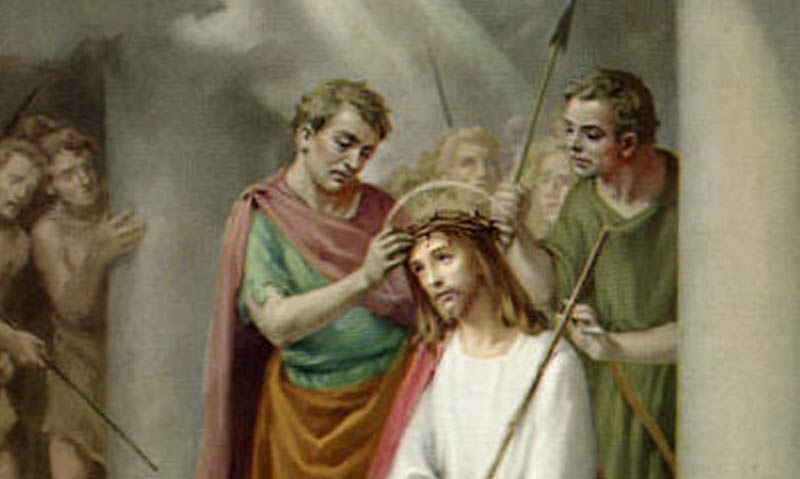 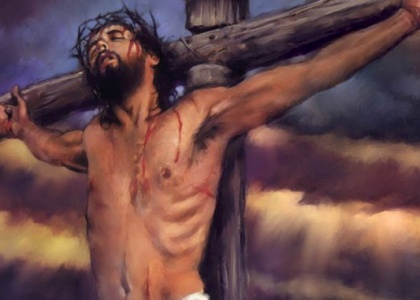 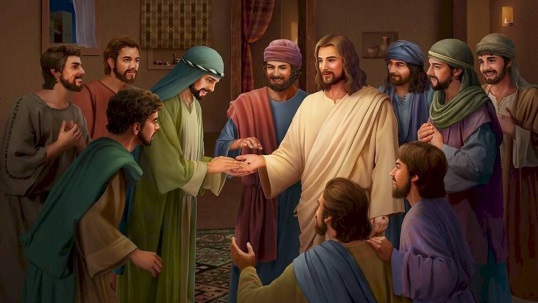 Przeczytaj poniższe zdania: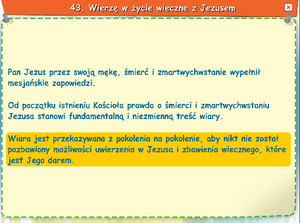 Wyjaśnienie:Pan Jezus przez swoja mękę, śmierć i Zmartwychwstanie wypełnił mesjańskie zapowiedzi. 
(Przypomnienie - Mesjasz ktoś wybrany przez Boga do wypełnienia specjalnej i jedynej w swoim rodzaju misji, w tym przypadku Jezus, misja zbawienia ludzkości, która dokonała się na krzyżu, to zawarte Nowe Przymierze między Bogiem a ludźmi).Od początku istnienia Kościoła (wspólnoty wierzących) prawda o śmierci i Zmartwychwstaniu Jezusa stanowi fundamentalną i niezmienną treść wiary. Czyli prawda o śmierci i Zmartwychwstaniu Jezusa jest podstawą naszej wiary i jest niezmienna. Jak ktoś buduje dom zaczyna od fundamentów, żeby dom przetrwał lata i miał solidną podstawę i takim fundamentem naszej wiary jest: prawda o śmierci 
i Zmartwychwstaniu Jezusa.Wiara jest przekazywana z pokolenia na pokolenie, aby nikt nie został pozbawiony możliwości uwierzenia w Jezusa i zbawienia wiecznego, które jest Jego darem. Wiara przekazywana jest też 
w rodzinie. Panu Jezusowi zależy, by wszyscy ludzie mieli możliwość skorzystania z daru Pana Jezusa jakim jest ZBAWIENIE. Tak mesjańskie posłannictwo Jezusa głosił mieszkańcom Koryntu św. Paweł : 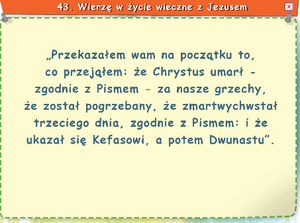 Powyższy tekst to fragment Listu św. Pawła Apostoła do Koryntian (1Kor 15, 3-5). Jest w katechizmie na stronie 123.To Duch Święty sprawia, że uczniowie Jezusa stają się świadkami Jego Zmartwychwstania. Wiarą 
w Jezusa Zmartwychwstałego Kościół dzieli się z wszystkimi ludźmi.Podczas sprawowania Eucharystii uobecniane są (mają miejsce) tajemnice paschalne Jezusa (męka, śmierć i Zmartwychwstanie). Podczas Mszy Świętej wyrażamy je słowami Aklamacji. (strona 123 w żółtej ramce) uczymy się Jej, powtarzamy ją sobie prawie, co roku (tabela). Teraz obejrzyj fragment filmu i znajdź wspólne elementy zawarte w tekście św. Pawła i aklamacji po przeistoczeniu.  kat_43_3.mp4W aklamacji wyznajemy wiarę w zmartwychwstanie i powrót Pana Jezusa. Zmartwychwstanie jest ściśle związane z Paruzją czyli powtórnym przyjściem.Co to znaczy dzielić się wiarą? Zastanów się nad tym.Modlitwa: Pomódl się słowami aktu wiary, to sposób wyznania wiary. Wierzę w Ciebie Boże żywy ...W zeszycie:  
Katecheza
WIERZĘ W ŻYCIE WIECZNE Z JEZUSEM. 43
Pan Jezus przez swoja mękę, śmierć i Zmartwychwstanie wypełnił mesjańskie zapowiedzi. 
Od początku istnienia Kościoła (wspólnoty wierzących) prawda o śmierci i Zmartwychwstaniu Jezusa stanowi fundamentalną (podstawową)  i niezmienną treść wiary. Wiara w Zmartwychwstanie Jezusa ściśle wiąże się z wiarą w PARUZJĘ (powtórne przyjście Jezusa na ziemię, w chwale). 
Od chrztu świętego jesteśmy uczestnikami Nowego Przymierza, czyli otrzymujemy dar Jezusa jakim jest zbawienie.Poszukaj wszystkie Aklamacje po przeistoczeniu w katechizmie (strona 152), jedną z nich zapisz ładnie na stronie do rysowania, może być kolorem.NIC Z TEJ LEKCJI NIE POSYŁAJ DO MNIE !                                                                                                                                             Dziękuję Ci za udział w katechezie.            Z Bogiem.                                                       katechetka04. 06 2020  KATECHEZA KLASY V, TEMAT: CO TO ZNACZY WIERZYĆ I UFAĆ PANU JEZUSOWI? POWTÓRZENIE WIADOMOŚCI. Tematy z tego działu to trudne zagadnienia, jeżeli masz jakieś pytania napisz. 
Spróbujemy też do nich wrócić jeszcze w klasie 6.Znaki towarzyszące śmierci Pana Jezusa:
(……………)Znaki towarzyszące Zmartwychwstaniu Pana Jezusa: (Mt 28,1-8)